Trường MN Tuổi Hoa tổ chức sinh hoạt chuyên môn Tháng 9Sinh hoạt chuyên môn là hoạt động được thực hiện thường xuyên theo định kì nhằm bồi dưỡng chuyên môn, nghiệp vụ, năng lực sư phạm cho giáo viên theo chuẩn nghề nghiệp thông qua việc dự giờ, phân tích bài học, chia sẻ kinh nghiệm....
           Sinh hoạt chuyên môn giúp cho GV nâng cao được trình độ của bản thân, hình thành các mối quan hệ đồng nghiệp tốt đẹp, xây dựng môi trường học tập và tự học suốt đời. Từ đó góp phần không nhỏ vào việc nâng cao chất lượng giáo dục của nhà trường.
Bác Hồ của chúng ta đã từng nói : “ Học học nữa, học học mãi ”. Nghe theo lời dạy của Bác, các cô giáo Trường mầm non Tuổi Hoamnz;lnh luôn không ngừng học hỏi, rèn luyện đạo đức, tự học tập, bồi dưỡng, trau dồi kiến thức chuyên môn, nâng cao nghiệp vụ sư phạm của bản thân cũng như chia sẻ những kinh nghiệm chuyên môn của mình với các đồng nghiệp khác nhằm đáp ứng nguyện vọng của phụ huynh, nhu cầu học tập của trẻ và yêu cầu đổi mới giáo dục đào tạo hiện nay.
          Nhằm thực hiện có hiệu quả chương trình giáo dục Mầm non theo hướng tiếp cận các phương pháp giáo dục tiên tiến trong năm học 2023-2024; Ngày 6/9, tổ chuyên môn trường Tuổi Hoa đã tổ chức tập huấn chuyên môn chuyên đề “Xây dựng một số hoạt động, bài tập kích thích và phát triển tư duy cho trẻ mầm non” vào kế hoạch giảng dạy.
     Dựa vào điều kiện thực tế của nhà trường, năm học 2023 - 2024 tổ chuyên môn đã định hướng xây dựng kế hoạch tổ chức một số hoạt động, bài tập ứng dụng các phương pháp tiên tiến như: STEAM, Montessori,… Và  chia sẻ kinh nghiệm tổ chức một số hoạt động nhằm kích thích và phát triển tư duy cho trẻ. Tại buổi bồi dưỡng, tổ chuyên môn trường mầm non Tuooir Hoa đã mạnh dạn trao đổi những ý kiến còn vướng mắc về cách xây dựng dự án phù hợp, thiết kế, tổ chức giờ học, thảo luận sôi nổi, tích cực các nội dung mới cập nhật.
     Qua buổi bồi dưỡng các cô giáo đã trang bị cho mình thêm nhiều kiến thức, nhiều ý tưởng mới sáng tạo, hấp dẫn, phục vụ hiệu quả công tác giáo dục trẻ tại các khối lớp, qua đó giúp cho đội ngũ kịp thời tiếp cận, làm quen cái mới, cải tiến, đồng thời củng cố, bổ sung, nâng cao nhận thức, hiểu biết về những phần kiến thức, kỹ năng sư phạm còn hạn chế; Đây cũng là dịp để CBGV trong nhà trường được gặp gỡ, trao đổi, chia sẻ những kinh nghiệm, phương pháp giảng dạy hiệu quả. Từ đó, áp dụng vào thực tiễn dạy học nhằm nâng cao chất lượng dạy và học, mang tới chất lượng giáo dục tốt nhất cho học sinh, không phụ lòng tin yêu của các bậc phụ huynh.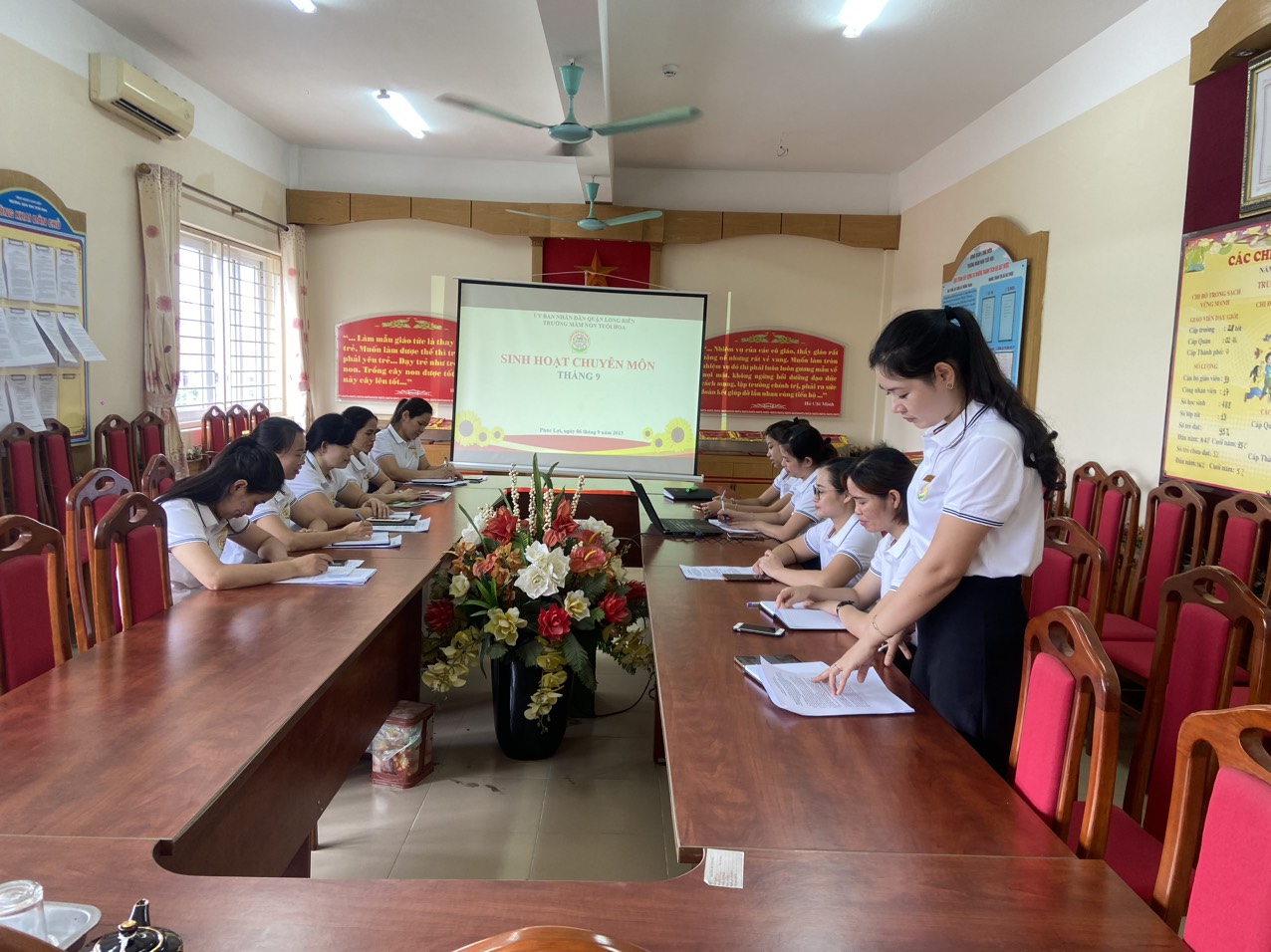 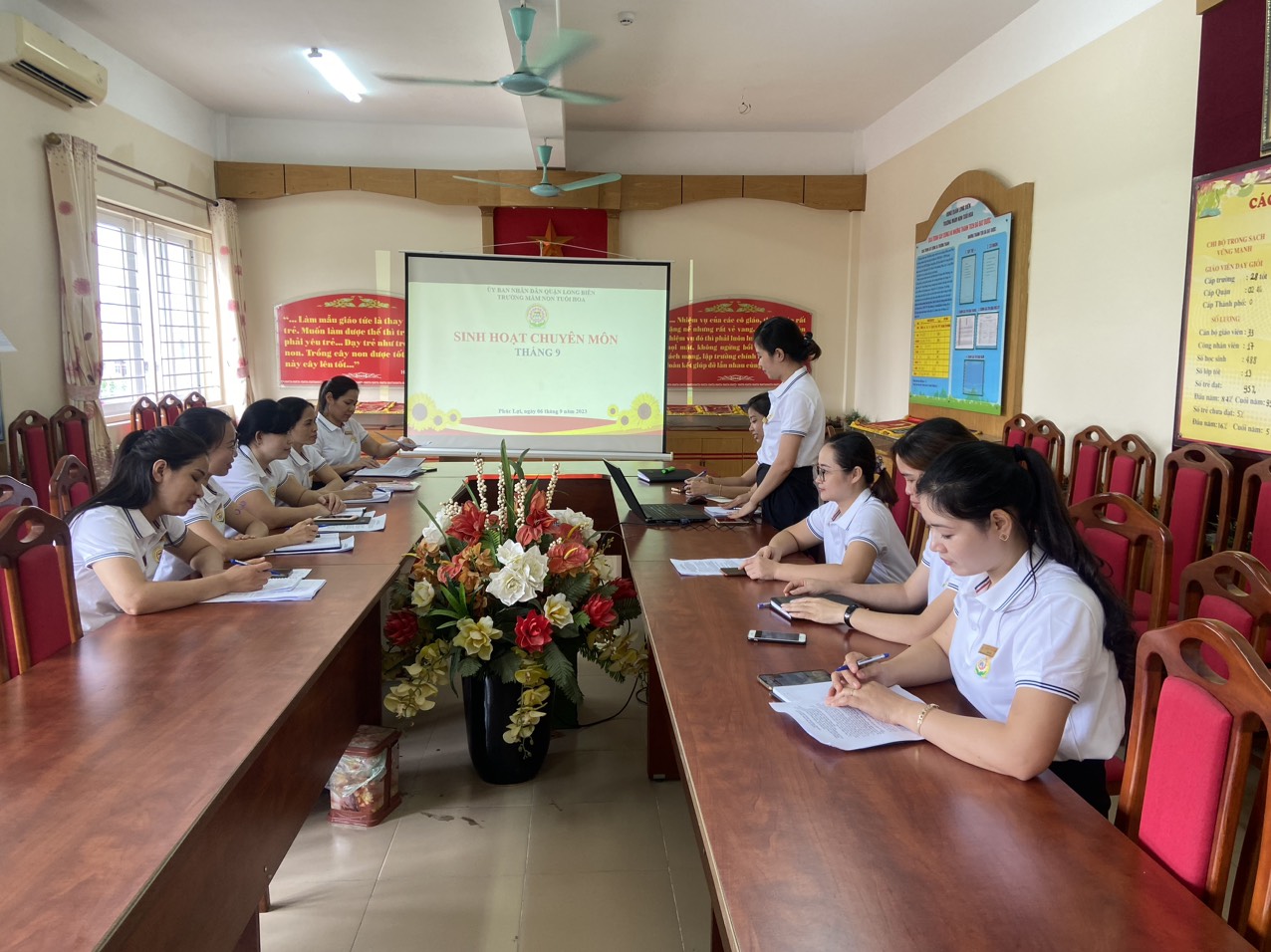 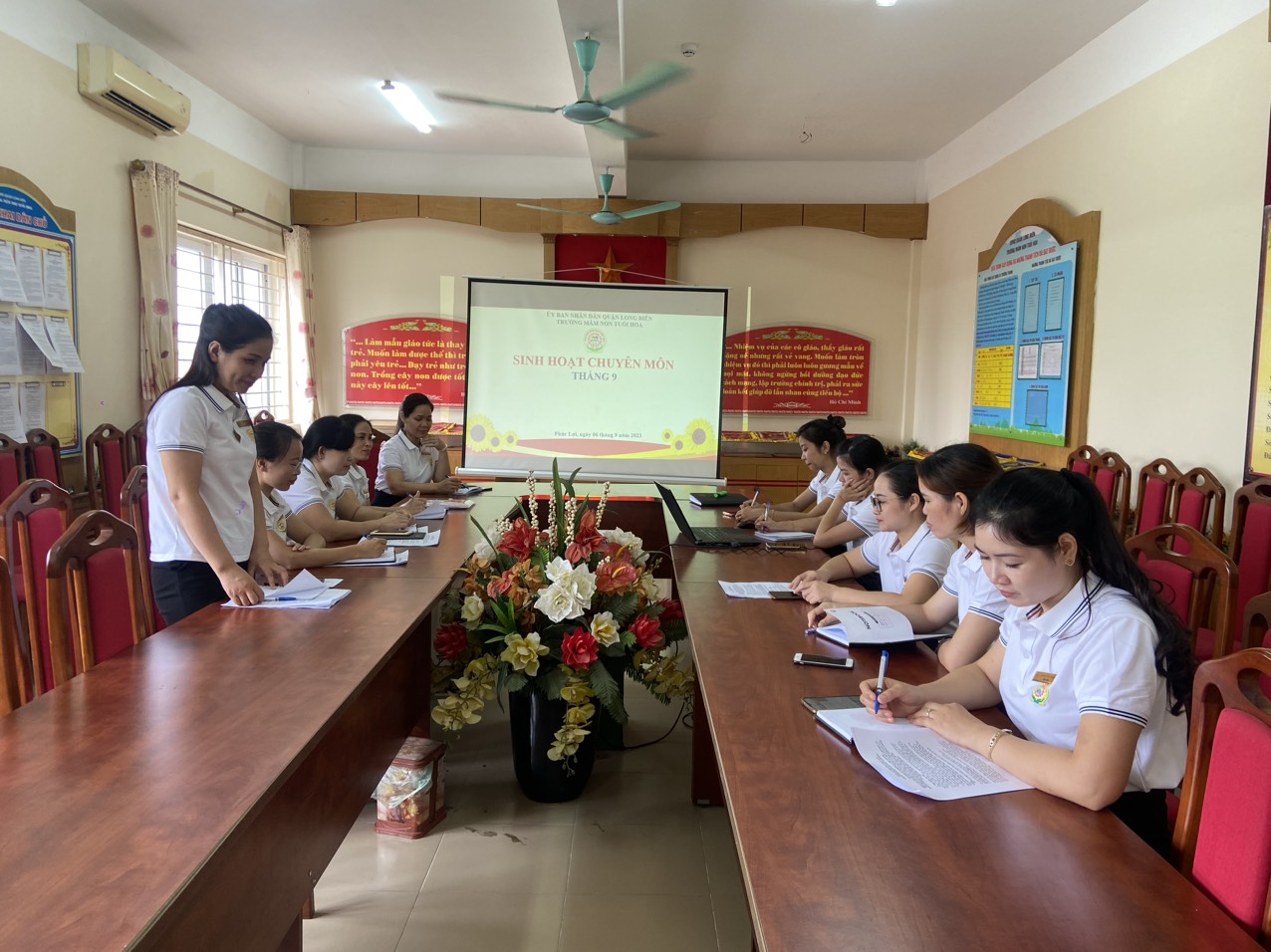 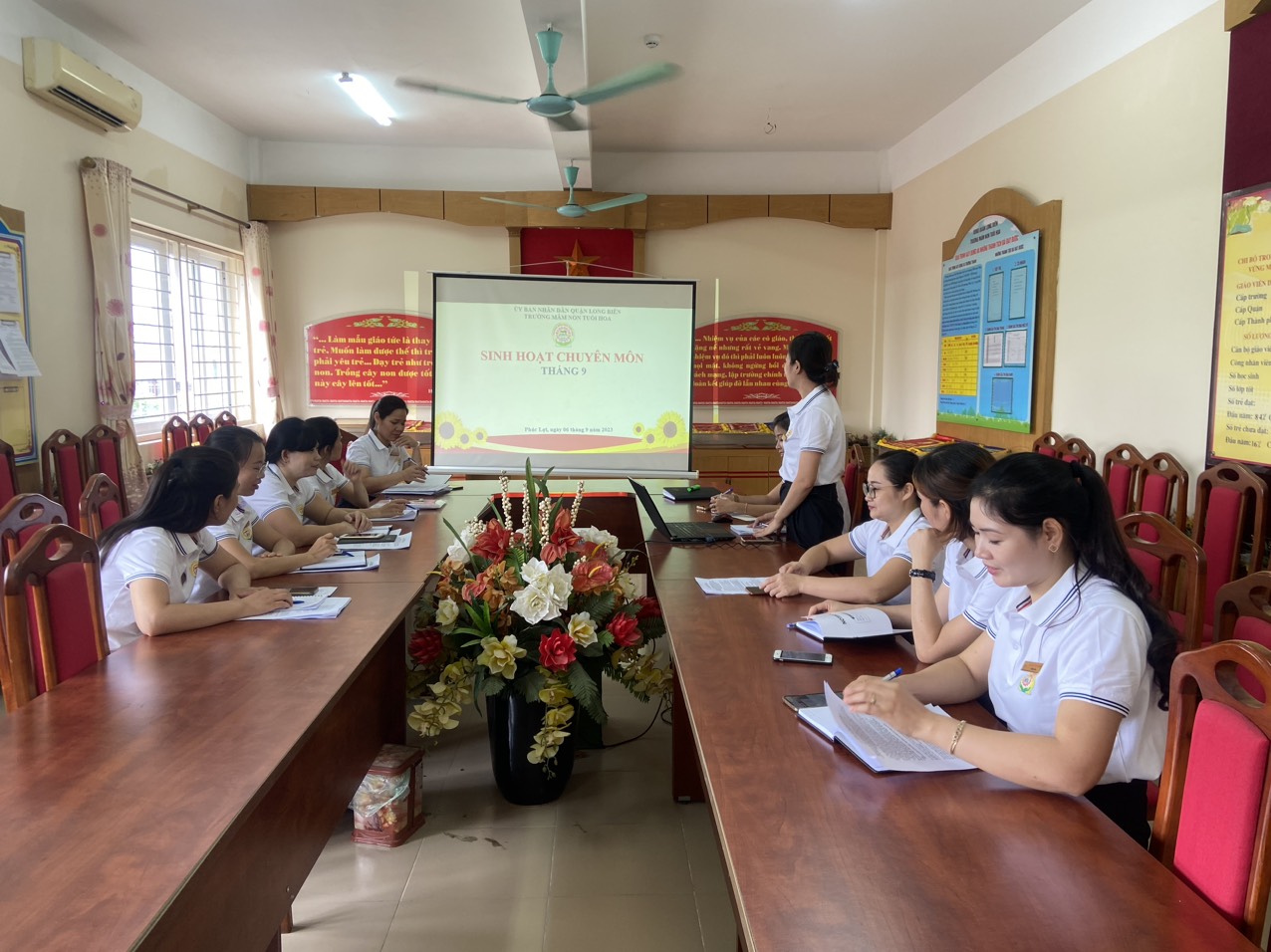 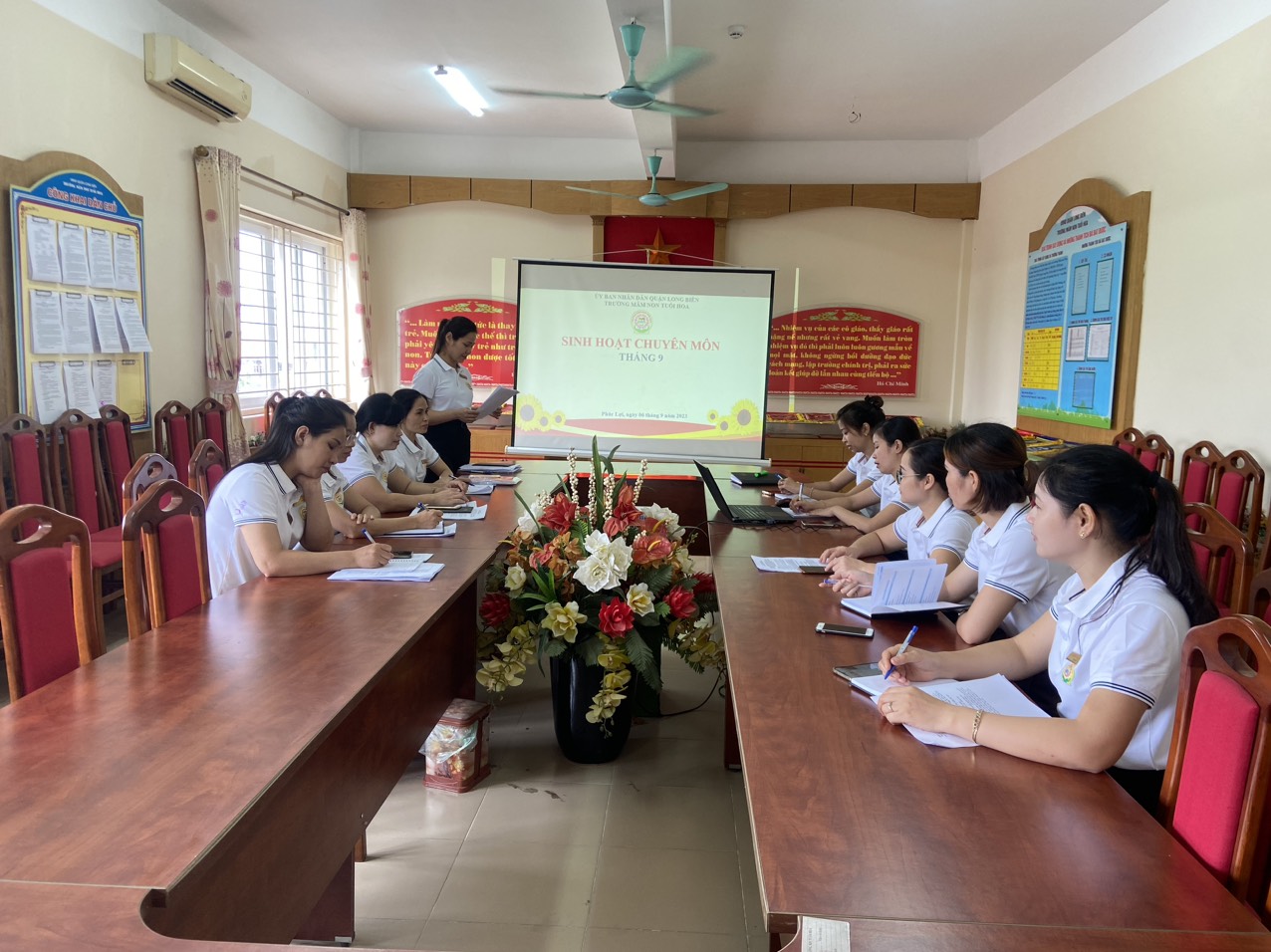 